ECHO’S   Nr. 45   Maart 2018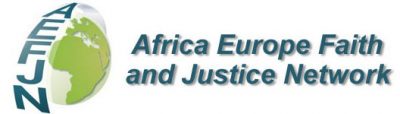 ACHTER DE GEWELDDADIGE BEROERINGEN IN DE DEMOCRATISCHE REPUBLIEK CONGOToen het jaar 2017 op zijn einde liep, ontving de wereld de “boodschap” dat de DRC voor een nieuwe fase stond van gewapende conflicten. Het was meer een reportage dan een voorspelling. In korte tijd…						AKKOORD VOOR EEN CONTINENTALE VRIJHANDELSZONE : EEN INTERNE STRIJD VOOR DE LIBERALISATIE VAN DE HANDELIn januari 2012 heeft de Afrikaanse Unie besloten een akkoord te sluiten over een continentale vrijhandelszone . Dit handelsakkoord wil tot één enkele markt komen voor de goederen, de diensten en de vrije beweging van personen en investeringen om de handel te stimuleren…								EEN INITIATIEF VAN HARMONISERING VAN DE REGELGEVING VOOR GENEESMIDDELEN IN AFRIKA (AMRH)Het AMRH werd geïnitieerd in 2009 om de Afrikaanse landen te helpen een efficiënt systeem in gang te brengen voor de registrering van geneesmiddelen, dank zij de regionale harmonisering en het versterken van de mogelijkheden ; en ook om het systeem van regelgeving te verbeteren voor de registrering van producten in Afrika…	   SEMINARIE 2018 VOOR CONTACTPERSONEN VAN AEFJN : EEN ACTIEPLAN ONTWIKKELENDe leden van het Afrika Europa Geloof en Rechtvaardigheid Netwerk (AEFJN) hebben hun 2018 seminarie gehouden op 15 maart. AEFJN is een netwerk van 48 religieuze congregaties, mannelijke en vrouwelijke, die een actie voeren voor economische rechtvaardigheid tussen Europa en Afrika, bij de zetel van de Europese Unie…			DE ANTENNE VAN DE CENTRAAL AFRIKAANSE REPUBLIEKDe contactpersoon van de nieuwe AEFJN antenne in de Centraal Afrikaanse Republiek,  Zr. Elianna, heeft een tussenkomst kunne houden bij de Algemene Oversten van de RCA, die bijeen waren in een Algemene Vergadering. Ze heeft daar getracht een andere wending te geven aan hun opvatting van het religieuze leven…				DE ANTENNE VAN KAMEROEN : CONFERENTIE OVER HET BEHEER VAN HET DRUGSFENOMEEN IN DE SCHOLENIn januari 2018 heeft er in de Katholieke Universiteit van Centraal Afrika (campus Ekounou)  een conferentie plaats gehad met als thema : “Beheer van het fenomeen van drugsgebruik in de scholen van Kameroen”. De conferentie, georganiseerd door een platform van gouvernementele en niet-gouvernementele organisaties samengebracht door Geloof en Rechtvaardigheid, had tot doel tot een publiek debat te komen…		VIDEO’SHoe maken kinderen de dingen rechtvaardig?Hoe gaan kinderen de strijd aan met ongelijkheid? Wat kunnen zij ons leren over rechtvaardigheid? Wilt u een verschil maken?https://www.oxfam.org/en/multimedia/video/2018-how-kids-make-things-fairEen fiscaal regime dat billijk is en efficiënt voor allenWelk verschil is er tussen u en Amazon? Kijk maar naar de taksen die u betaalt . De fiscale bijdragen van de werknemers is veel hoger dan die van de ondernemingen.https://www.youtube.com/watch?v=3AXTQIcuZ0I